多言語指さしボードの使い方						　	 　　　　全言語共通 避難所などで外国人対応をされる方へ　避難所で、日本語が苦手な外国人と最低限の意思疎通を図るための指差しボードの使い方を説明します。ボードは、このボードの裏面を含めて３種類あります。また、自治体国際化協会が別途提供している多言語の『避難者登録カード』も一緒に使用しますので、以下４種類をご用意ください。□ ボード１『言語の確認』（このボードの裏面）	□ ボード３・・・・・・『被災外国人用』□ ボード２『避難所スタッフ用』			□ 同時に使用・・・『避難者登録カード』ボードの使い方 はじめに ボード１『言語の確認』を外国人に見せ、「日本語がわかるか」を確認します。日本語が分からない場合に、「どの言語がわかるか」を確認します。【外国人が分かる言語が言語リストにない場合】翻訳アプリを活用するか、避難所運営責任者から自治体や国際交流協会などに連絡してもらい、通訳や翻訳の対応について確認してもらってください。 つぎに ボード２『避難所スタッフ用』を使って、外国人の意思を確認します。ボード2『避難所スタッフ用』の「❸何か困っていることはありますか？」、「❹欲しいものはありますか？」の質問に対する答えは、ボード３『被災外国人用』を使って外国人に指差してもらいます。【外国人に持病がある場合や、外国人の体調が悪い場合】ボード2『避難所スタッフ用』の「❺避難者登録カードに記入してください」を指差して、『避難者登録カード』の裏面にある、体調や持病などの欄に記入してもらってください。【外国人に食べられないものがある場合】 ボード2『避難所スタッフ用』の「❺避難者登録カードに記入してください」を指差して、『避難者登録カード』の裏面にある、食べられないものの項目にチェックをしてもらってください。※『避難者登録カード』は、言語リストの①～⑭の言語に対応しています。同カードにチェックしてもらった内容は、避難所運営責任者に引き継いでください。便利なアプリの紹介すべてのアプリは、ＱＲコードから無料でダウンロードできます。利用も無料です。多言語指さしボード｜発行：（一財）自治体国際化協会１. 言語の確認						　	 　　	　　　 　全言語共通 は わかりますか？			 はい / YES 		 いいえ / NO 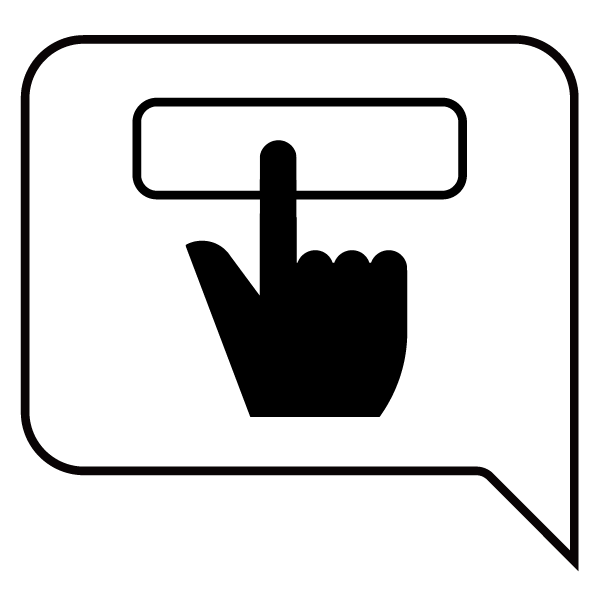 					が わかりますか？多言語指さしボード｜発行：（一財）自治体国際化協会２. 避難所スタッフ用｜表面			　　　　　　　　 　英語、中国語（簡体/繁体）、韓国語、タガログ語 ❶ アプリを っていますか？			 はい / YES 		 いいえ / NO 						　　　　↓アプリ（）❷ は の スタッフ です❸ か っていることは ありますか？❹ しい ものは ありますか？❺ カードに  して ください❻ うことが できますか？❼ ったことが あれば に てください多言語指さしボード｜発行：（一財）自治体国際化協会２. 避難所スタッフ用｜裏面			　　　　　　　　　英語、中国語（簡体/繁体）、韓国語、タガログ語  多言語指さしボード｜発行：（一財）自治体国際化協会３. 被災外国人用｜表面			　　　　　　　　　英語、中国語（簡体/繁体）、韓国語、タガログ語 ❶ べられない ものが あります❷ い っている が あります❸  しています❹ が あります❺ の が いです❻ おりを したいです❼ を したいです❽ い を いたいです❾ ペットを れてきたいです➓ Wi-Fiを いたいです⓫ を したいです⓬ に したいです多言語指さしボード｜発行：（一財）自治体国際化協会３. 被災外国人用｜裏面			　　　　　　　　　英語、中国語（簡体/繁体）、韓国語、タガログ語 ⓭ に したいです⓮ すぐに  したいです⓯ を りたいです⓰ ◯◯◯が しいですしいものリスト（ / 0YEN）①List of items that I need (Free of charge).　②所需物品清单（免费）　③想要的物品清單（免費）④필요한 물품 목록 (무료)　⑤Listahan ng mga nais na bagay (Libre).●●●おむつ●●べもの●ハラル●くすり●ミルク多言語指さしボード｜発行：（一財）自治体国際化協会音声翻訳アプリ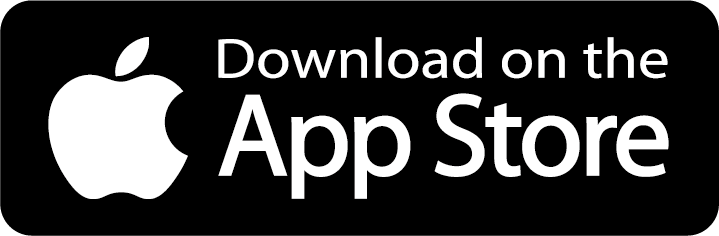 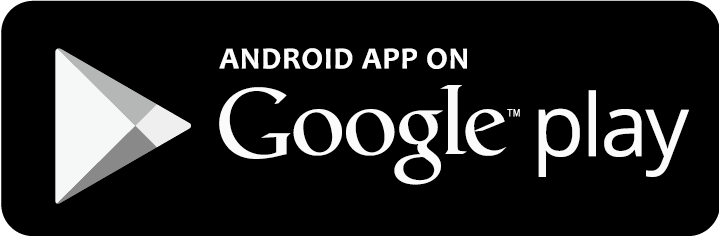 参考アプリ＜Voice Tra＞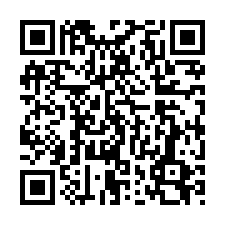 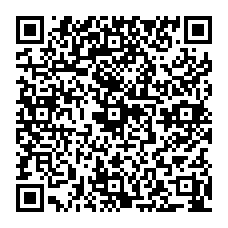 ＜Safety Tips＞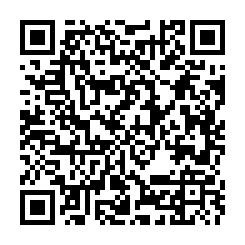 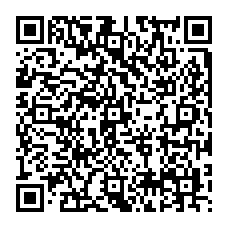 話しかけると翻訳してくれるアプリ（日本語⇄外国語）災害、外国人受け入れ可能な医療機関、交通等の多言語情報アプリ＜Google翻訳＞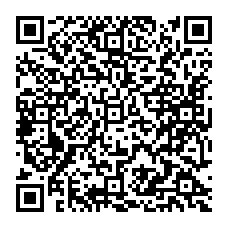 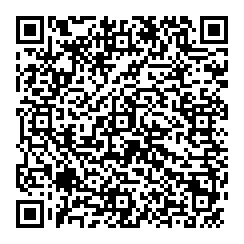 ＜NHK WORLD-JAPAN＞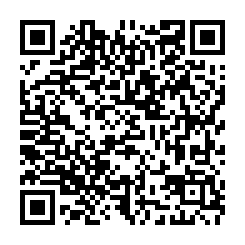 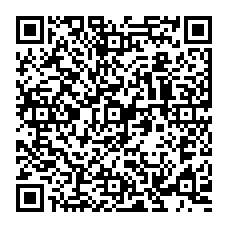 話しかけると翻訳してくれるアプリ（日本語⇄外国語）最新の災害ニュースを英語、中国語、その他の言語で提供するアプリ① Do you understand Japanese?⑧ Comprenez-vous le japonais ?② 您懂日语吗？⑨ Вы понимаете по-японски?③ 會日語嗎？⑩ Bạn có hiểu tiếng Nhật không?④　일본어를 할 줄 압니까?⑪ เข้าใจภาษาญี่ปุ่นหรือไม่⑤ Nakakaintindi ba kayo ng wikang Hapon?⑫ ဂျပန်ဘာသာစကား နားလည်ပါသလား။⑥ Você entende japonês?⑬ Apakah Anda memahami bahasa Jepang?⑦ ¿Entiende japonés?⑭ जापानी भाषा बुझ्नुहुन्छ?① Which language(s) do you speak?⑧ Quelle(s) langue(s) comprenez-vous ?② 您懂什么语言？⑨ Какой язык вы понимаете?③ 會什麼語言?⑩ Bạn biết ngôn ngữ gì?④　어떤 언어를 할 줄 압니까?⑪ เข้าใจภาษาอะไร ?⑤ Anong wika ang inyong naiintindihan?⑫ ဘယ်ဘာသာစကား နားလည်ပါလဲ။⑥ Quais idiomas você entende?⑬ Anda memahami bahasa apa saja?⑦ ¿Qué idioma entiende?⑭ कुन भाषा बुझ्नुहुन्छ?英語Englishポルトガル語Portuguêsタイ語ภาษาไทย中国語（簡体字）中文（简体字）スペイン語Españolミャンマー語 / မြန်မာဘာသာ中国語（繁体字）中文（繁體字）フランス語Françaisインドネシア語Bahasa Indonesia韓国・朝鮮語한국・조선어ロシア語Русский языкネパール語नेपाली भाषाタガログ語Tagalogベトナム語Tiếng Việtその他Others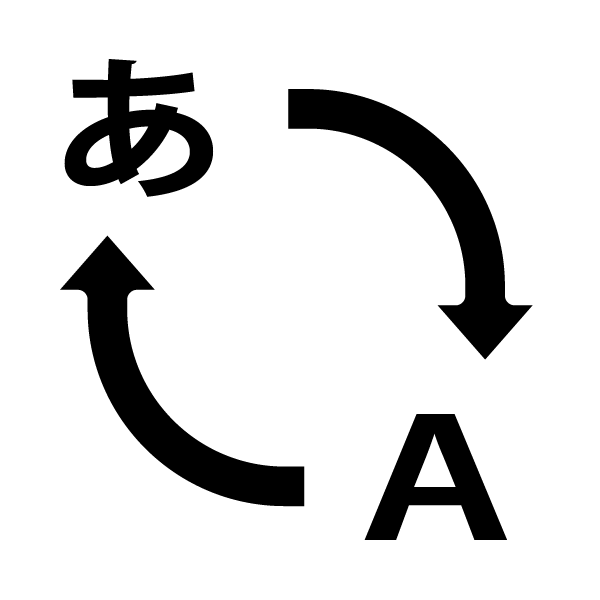 ① Do you use any translation app(s)?② 您是否使用翻译软件(或APP)？③ 有使用翻譯APP嗎？④ 번역 앱을 사용하고 있습니까?⑤ Gumagamit ba kayo ng translation app?①（Reference）Translation apps＜Voice Tra＞＜Voice Tra＞＜Google翻訳＞＜Google翻訳＞②（参考）翻译软件③（參考）翻譯APP④（참고）번역 앱⑤（Sanggunian）Translation App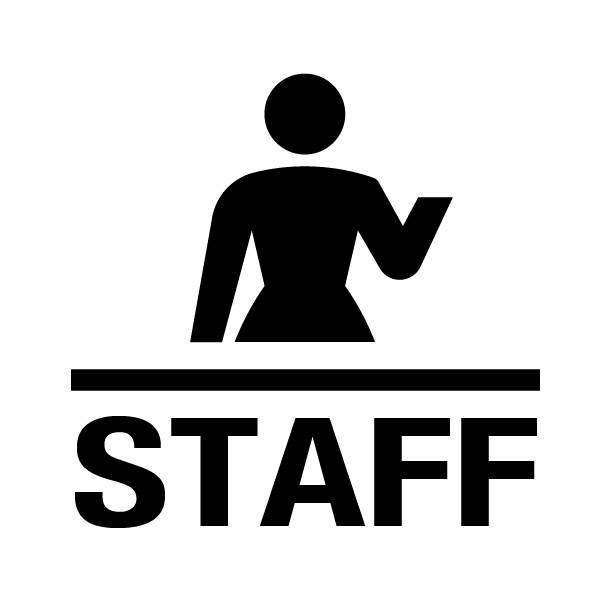 ① I am an evacuation shelter staff member.② 我是避难所的工作人员③ 我是避難所的工作人員④ 저는 대피소 직원입니다⑤ Ako ay kawani ng shelter.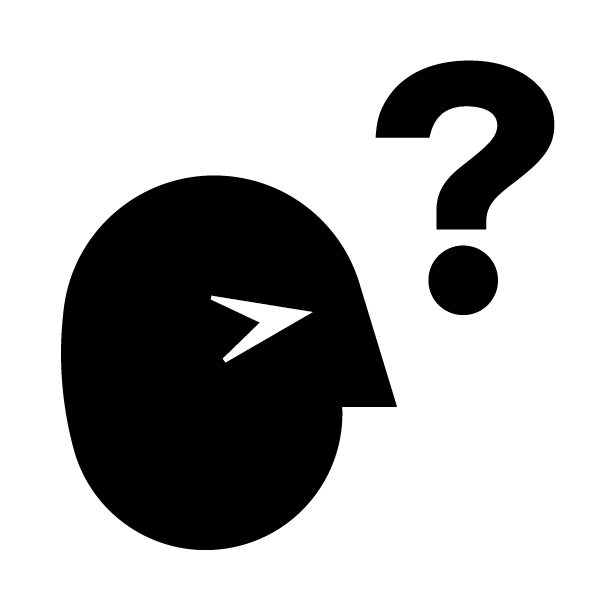 ① Do you have anything that troubles you?② 您有什么需要帮助的吗？③ 有什麼困擾嗎？④ 도와드릴 일 없습니까?⑤ May problema ba kayo?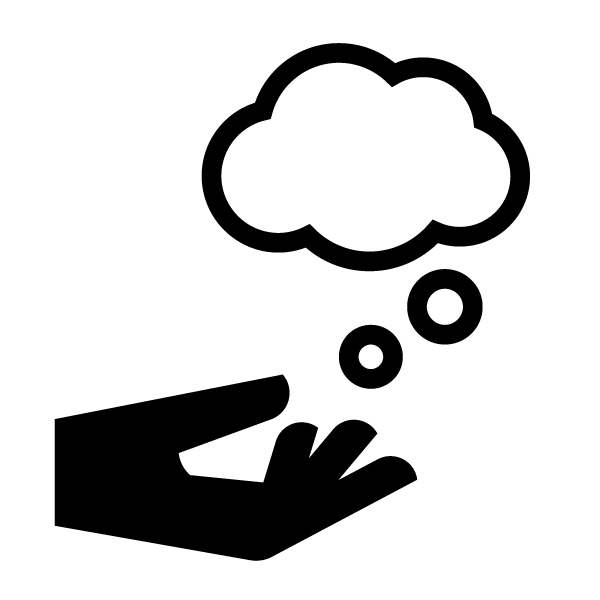 ① Is there anything you want?② 您需要什么东西？③ 有什麼想要的嗎？④ 필요하신 거 없습니까?⑤ May kailangan ba kayo?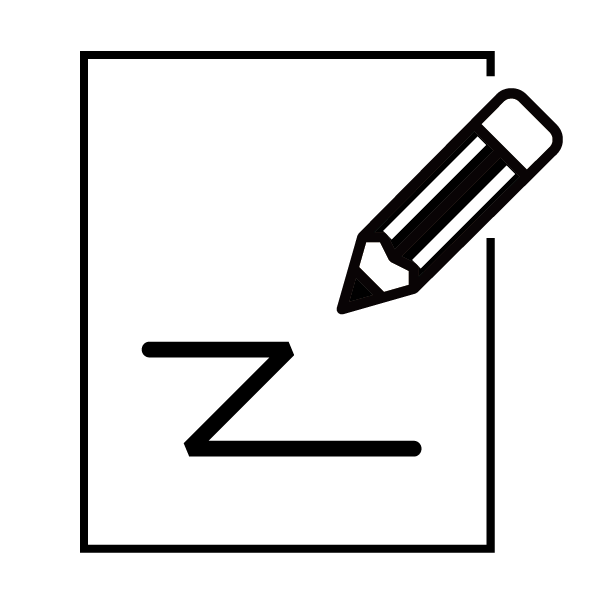 ① Please complete an Evacuee Registration Card.② 请填写避难者登记卡③ 請填寫避難者登記卡④ 피난자 등록 카드를 작성해주십시오⑤ Paki-sulatan lamang ang refugee registration card.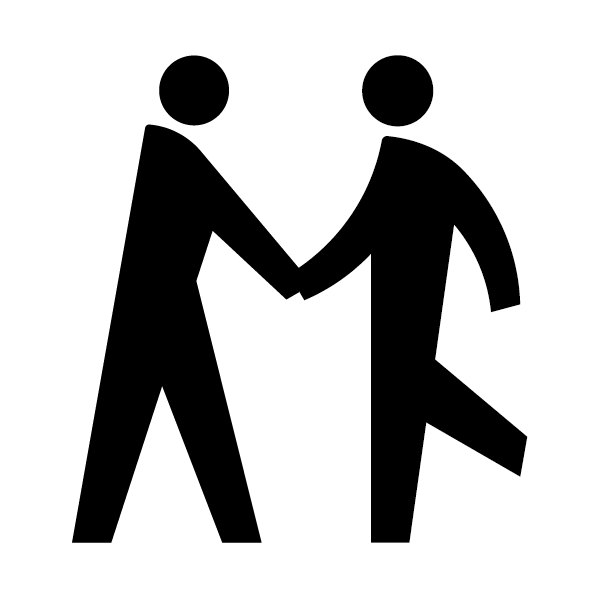 ① Can you help us at the evacuation shelter?② 您能帮我们做些什么吗？③ 您可以幫忙嗎？④ 대피소 업무를 도와주실 수 있습니까?⑤ Maaari ba kayong tumulong?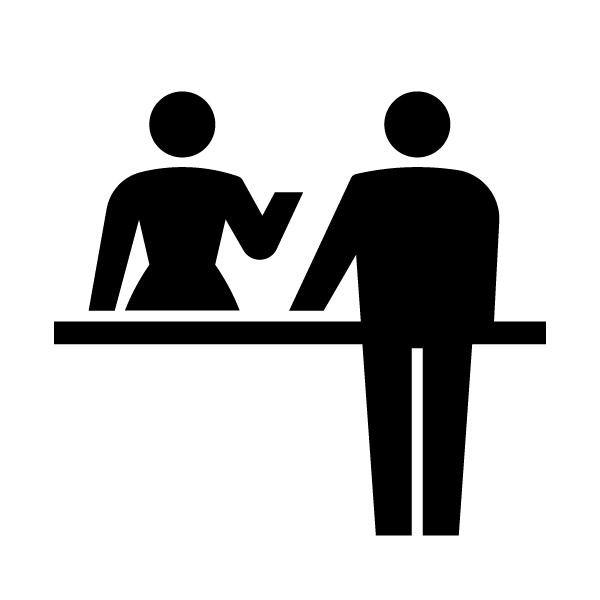 ① When you need help, please come to the reception.② 如果遇到困难请到登记处③ 如果遇到困難，請到櫃檯來求助④ 도움이 필요하면 접수 창구로 오십시오⑤ Magtungo lamang po sa aming tanggapan kung may problema.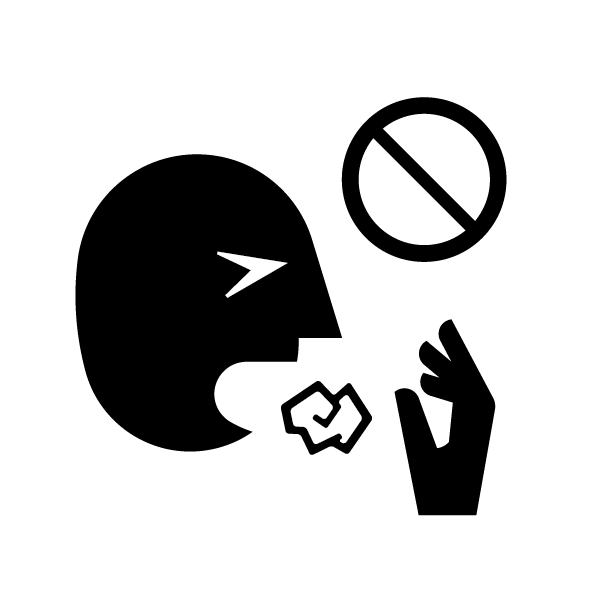 ① I cannot eat certain food(s).② 有不能吃的东西③ 有不能吃的東西④ 못 먹는 음식이 있습니다⑤ May mga pagkain akong hindi nakakain.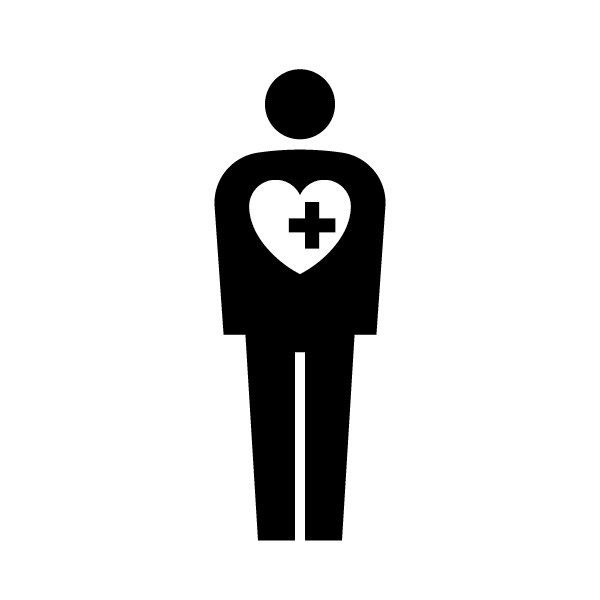 ① I have a chronic illness.② 您患有慢性疾病吗③ 病了很長一段時間了④ 장기간 앓고 있는 지병이 있습니다⑤ May sakit akong matagal nang dinaramdam.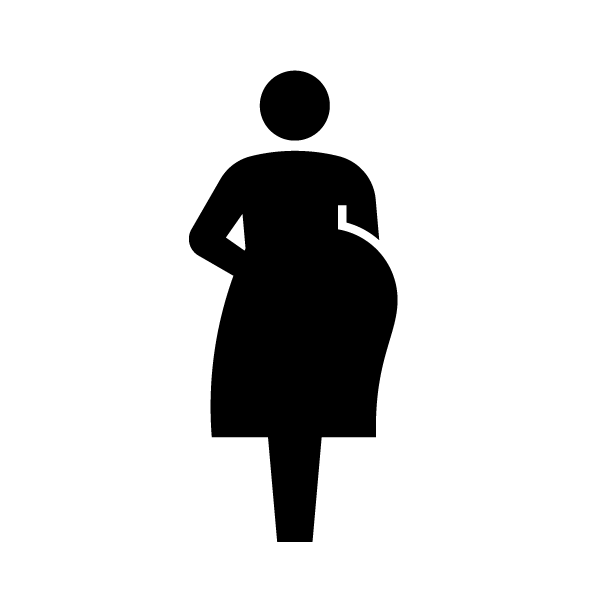 ① I am pregnant.② 怀孕中③ 正懷孕著④ 임신 중입니다⑤ Nagdadalang-tao ako.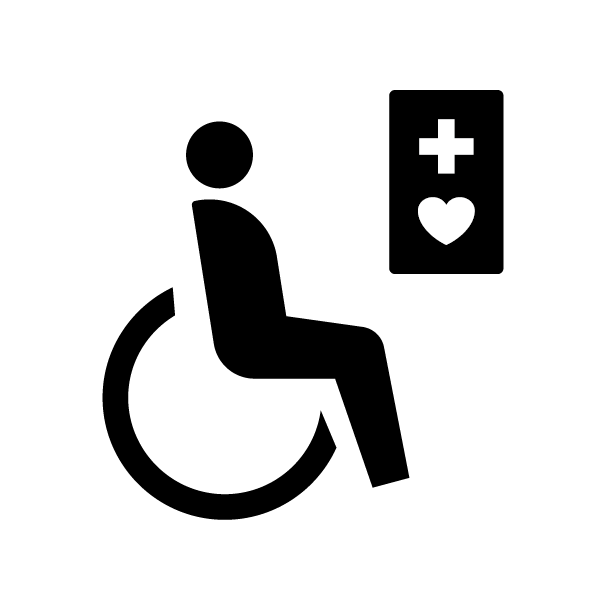 ① I have a disability.② 残障人士③ 有身（心）障礙④ 장애를 가지고 있습니다⑤ May kapansanan ako.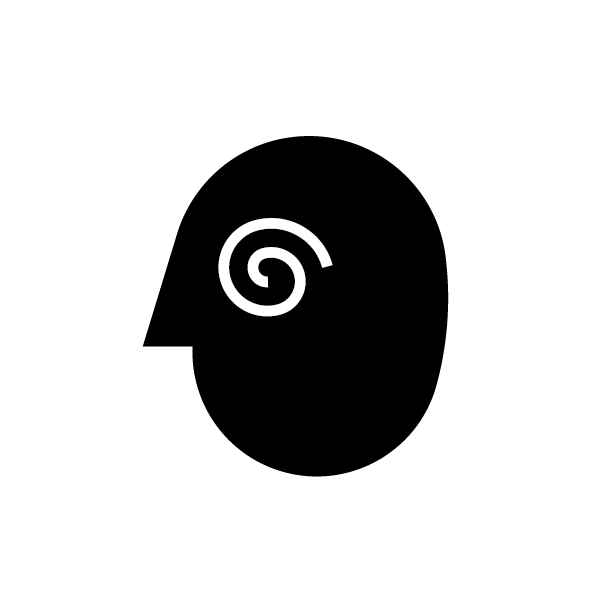 ① I am not well.② 身体不适③ 身體不舒服④ 몸 컨디션이 좋지 않습니다⑤ Hindi maganda ang pakiramdam ko.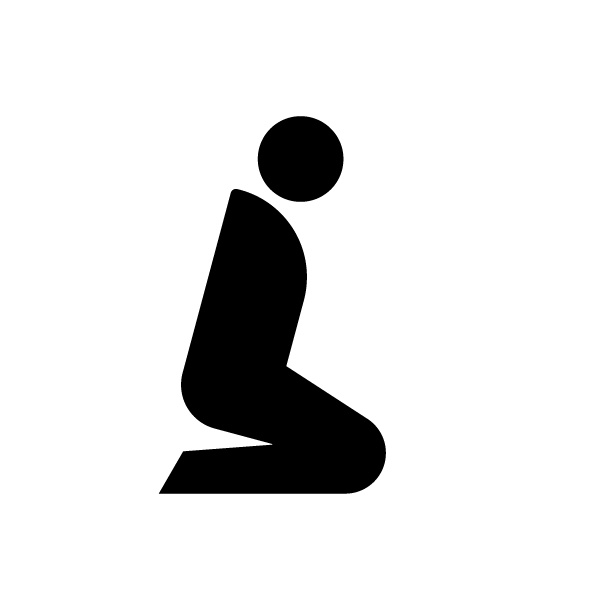 ① I would like to pray.② 想做祷告③ 想祈禱④ 기도를 하고 싶습니다⑤ Gusto ko sanang manalangin.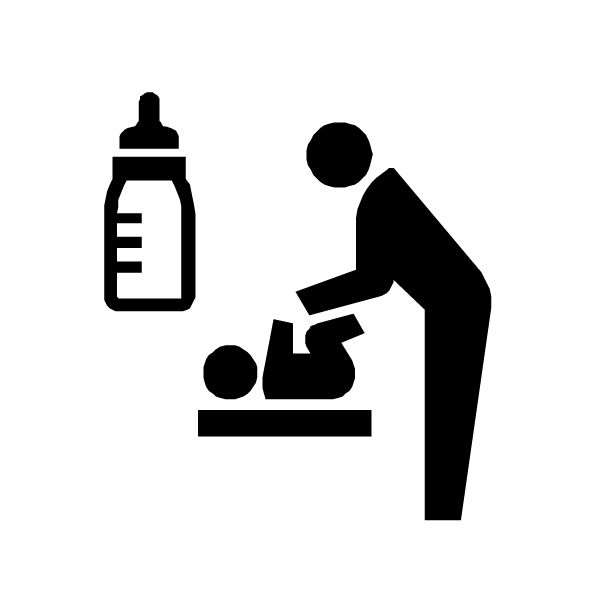 ① I would like to breastfeed/bottle feed my baby.② 想给孩子喂奶③ 想餵奶④ 수유를 하고 싶습니다⑤ Gusto ko sanang magpasuso.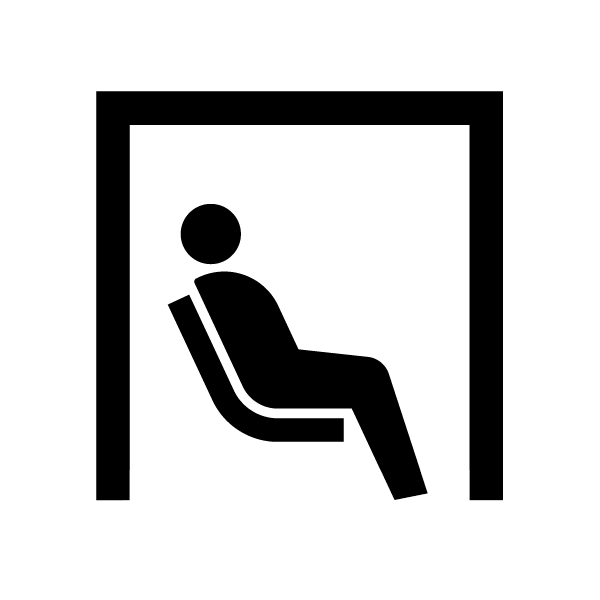 ① I would like to use a private room for a short time.② 想用一下单间③ 想短時間使用私人房間④ 잠깐 독실을 이용하고 싶습니다⑤ Gusto ko sanang gamitin ang pribadong silid sa loob lamang ng maikling panahon.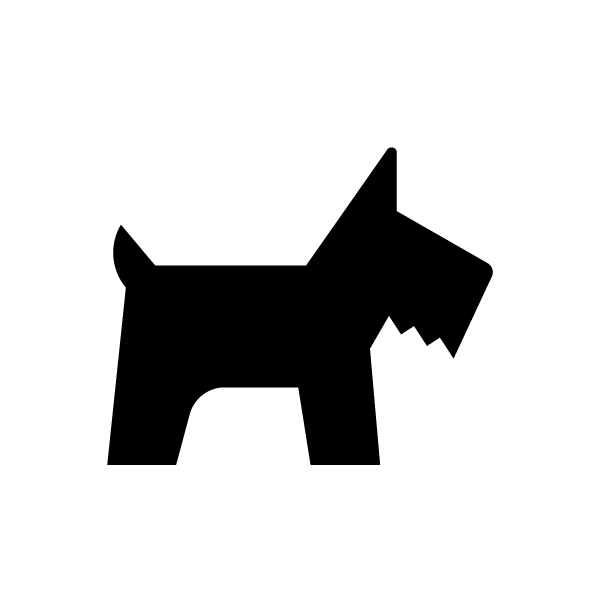 ① I would like to bring my pet(s).② 允许带宠物吗③ 想帶寵物一起來④ 애완동물을 데려오고 싶습니다⑤ Gusto ko sanang dalhin ang aking pet.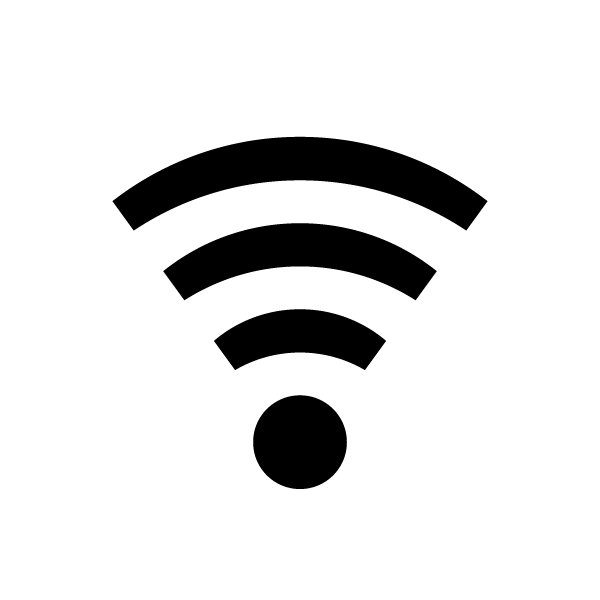 ① I would like to use Wi-Fi.② 想使用Wi-Fi③ 想用Wi-Fi④ Wi-Fi를 이용하고 싶습니다⑤ Gusto ko sanang gumamit ng Wi-Fi.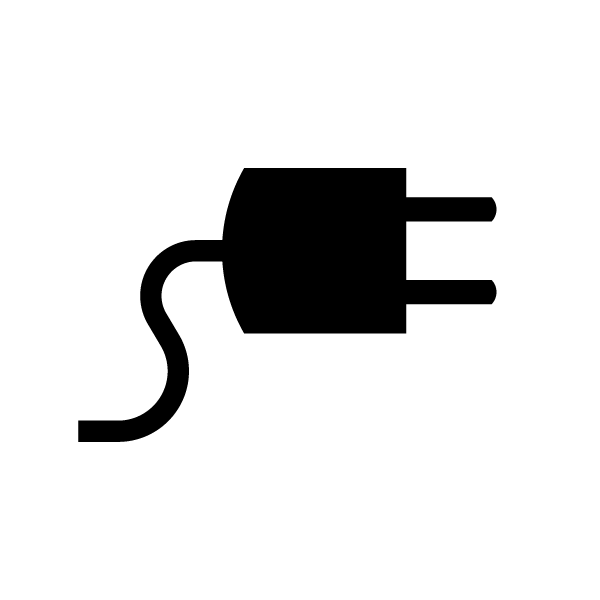 ① I would like to charge my mobile phone.② 想给手机充电③ 想給手機充電④ 휴대폰을 충전하고 싶습니다⑤ Gusto ko sanang i-charge ang aking mobile phone.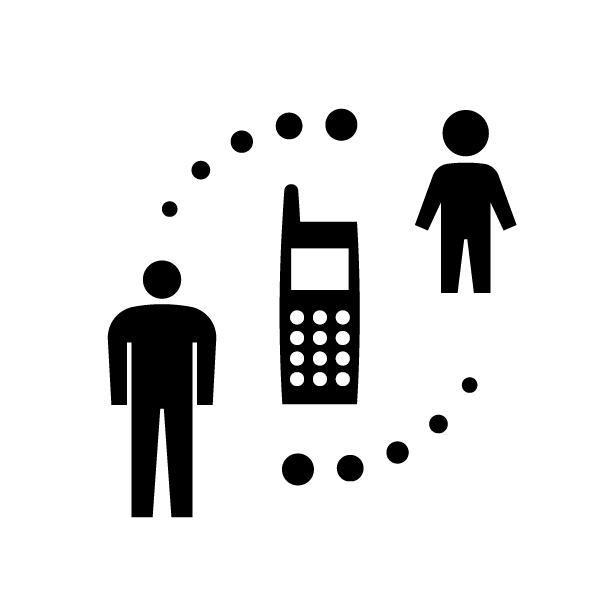 ① I would like to contact my family.② 想跟家里人联系③ 想和家人聯絡④ 가족에게 연락하고 싶습니다⑤ Gusto ko sanang kontakin ang aking pamilya.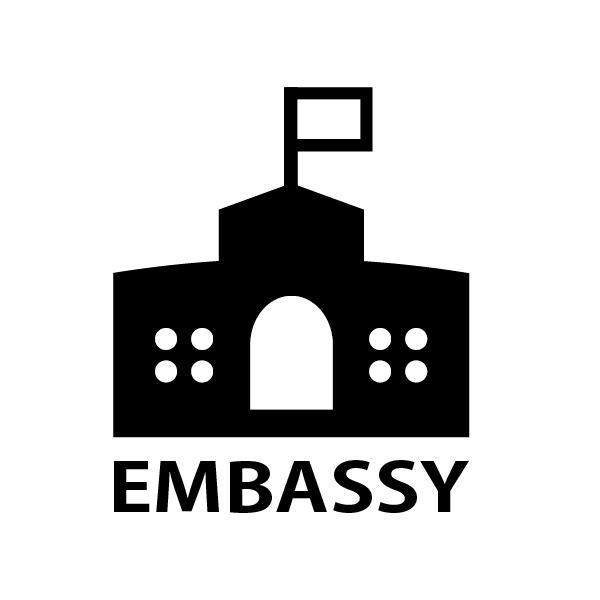 ① I would like to contact my embassy.② 想跟大使馆联系③ 想和大使館聯絡④ 대사관에 연락하고 싶습니다⑤ Gusto ko sanang kontakin ang aking embahada.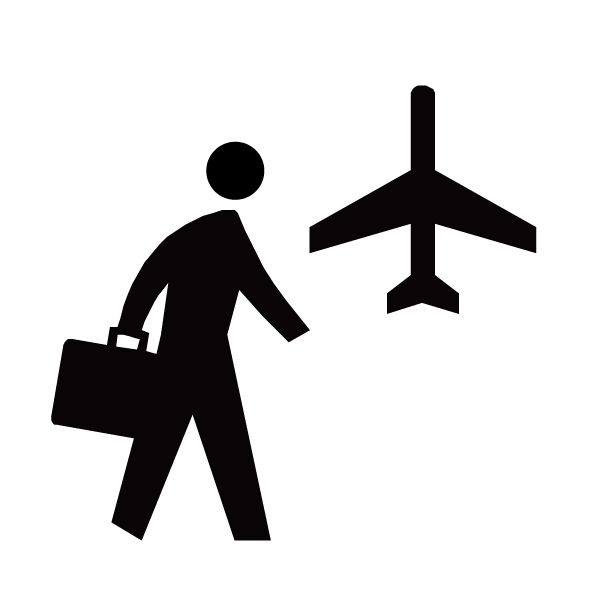 ① I would like to go back to my country immediately.② 想马上回国③ 想立刻回自己的國家④ 바로 귀국하고 싶습니다⑤ Gusto ko sanang umuwi kaagad sa sarili kong bansa.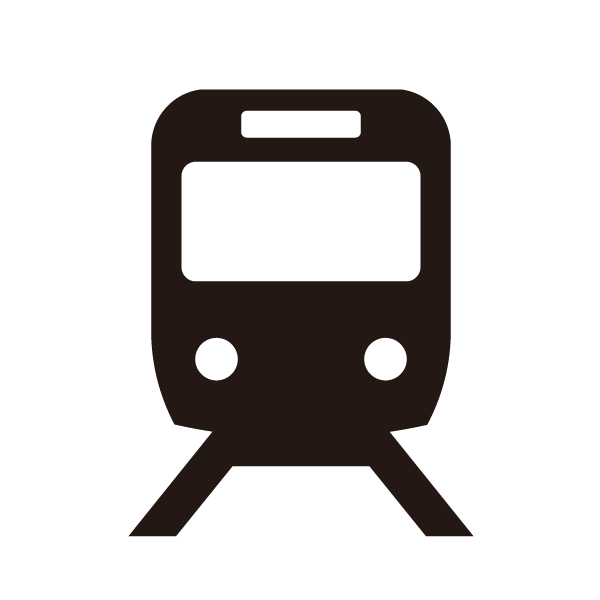 ① I would like to know which transportation to use.② 想知道目前可以使用的交通方式③ 想知道交通方式④ 이동방법을 알고 싶습니다⑤ Gusto ko sanang malaman kung paano lumipat.① I want ○○○.② 需要○○○③ 想要○○○④ ○○○가 필요합니다⑤ Gusto ko ng ○○○.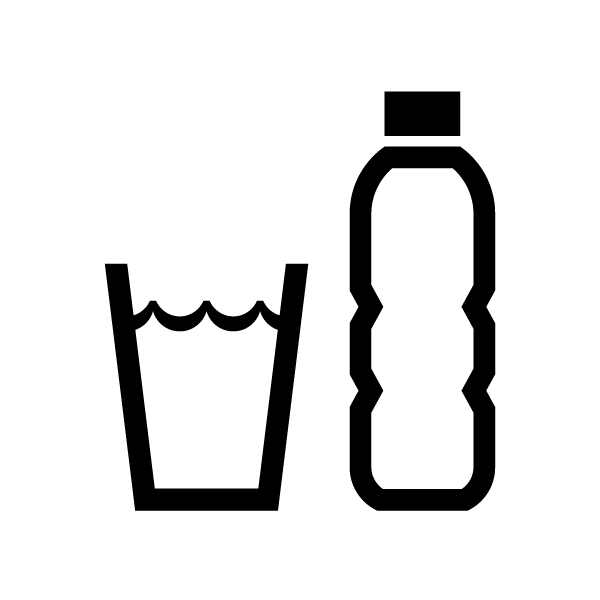 ① Water② 水③ 水④ 물⑤ Tubig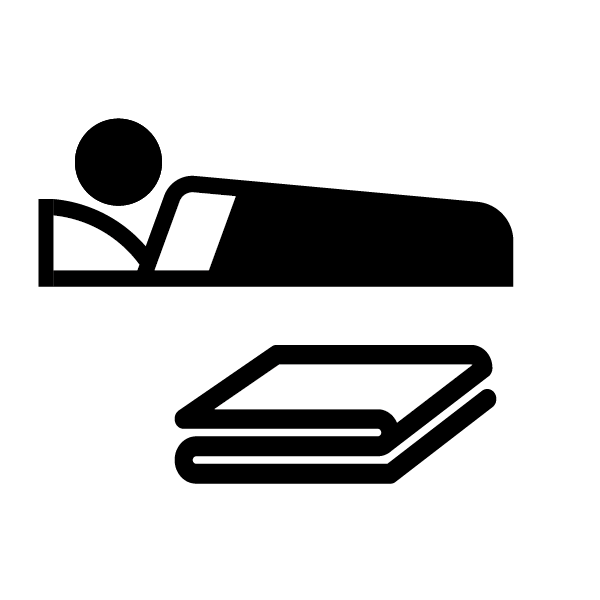 ① Blanket② 毯子③ 毯子④ 담요⑤ Kumot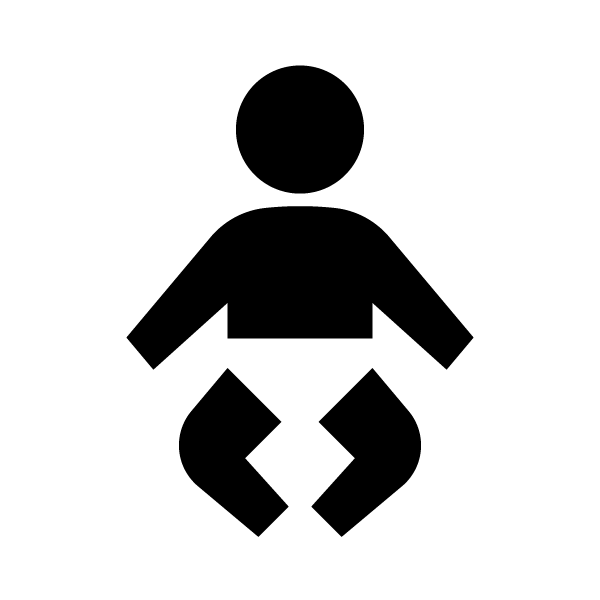 ① Diapers② 尿不湿③ 尿布④ 기저귀⑤ Diaper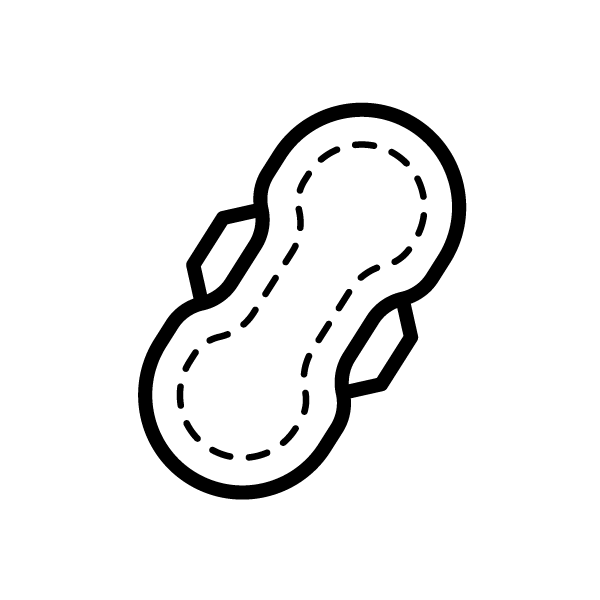 ① Sanitary pads② 卫生巾③ 生理用品④ 생리용품⑤ Gamit para sa Regla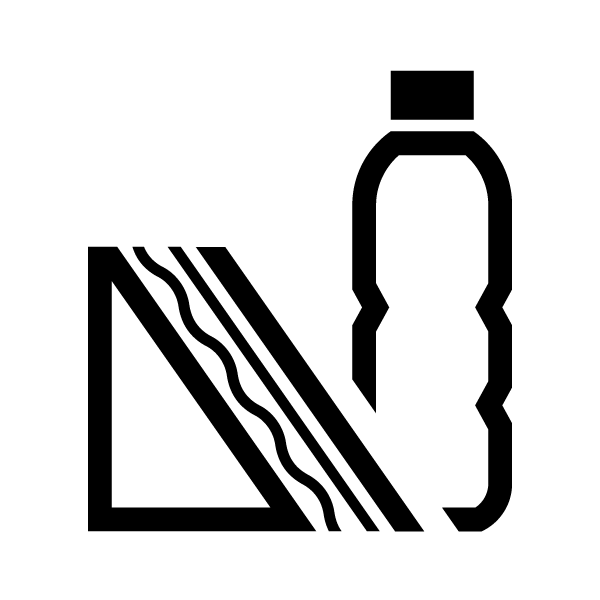 ① Food② 食品③ 食物④ 먹을 것⑤ Pagkain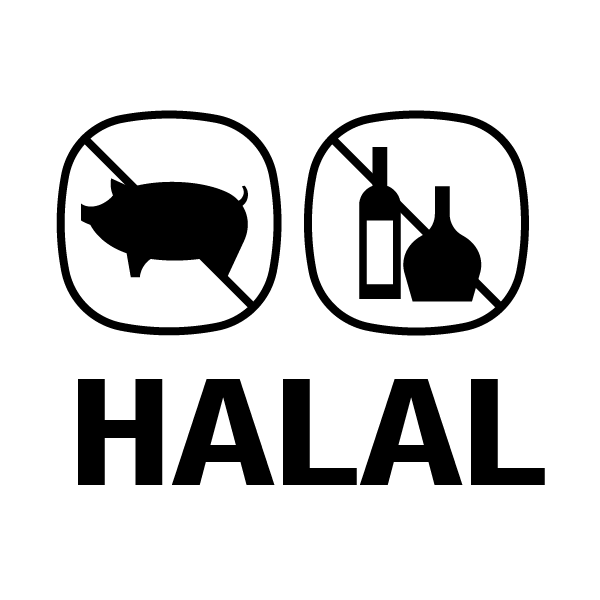 ① Halal food② 清真食品③ 清真食品④ 할랄 식품⑤ Halal na Pagkain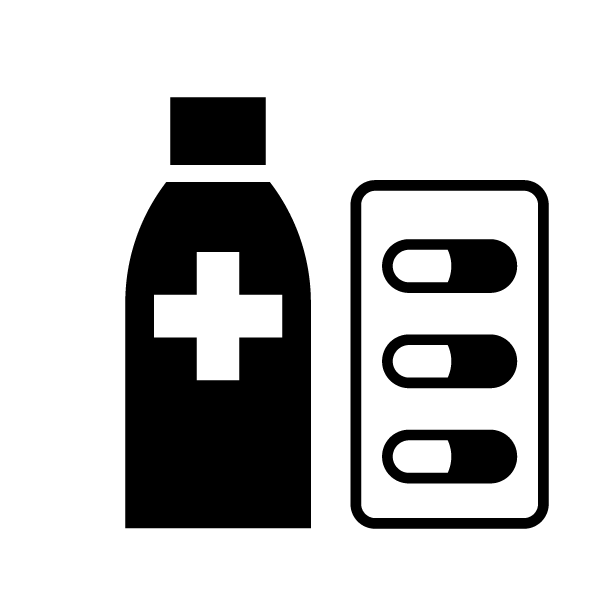 ① Medicine② 药③ 藥④ 약⑤ Gamot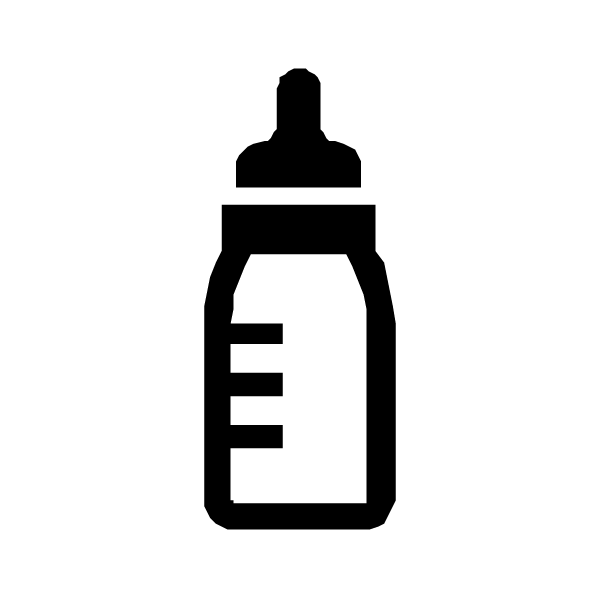 ① Baby formula milk② 婴儿奶粉③ 奶粉、液體奶④ 분유, 액상분유⑤ Gatas ng Sanggol